COLLÈGE UNIVERSITAIRE FRANÇAIS DE MOSCOU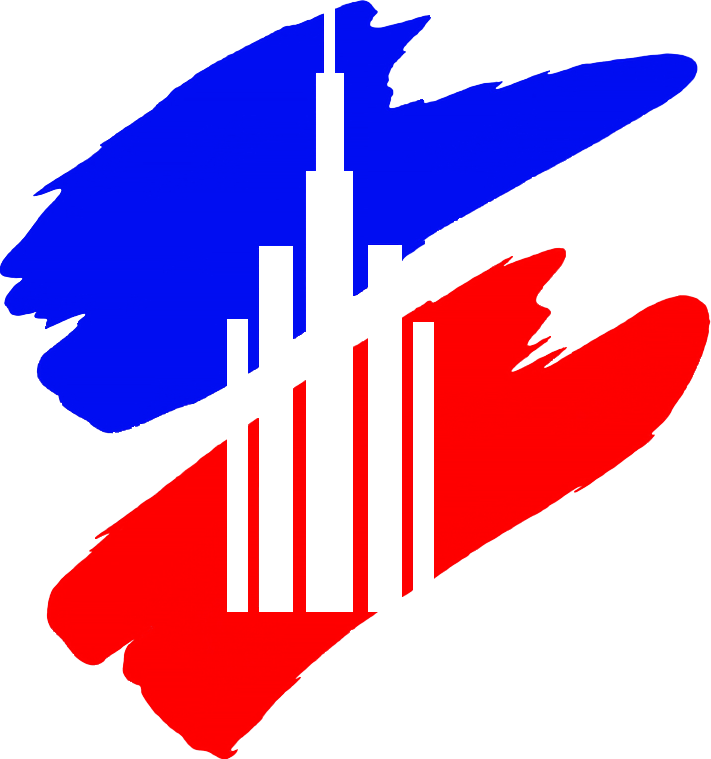 ФРАНЦУЗСКИЙ УНИВЕРСИТЕТСКИЙ КОЛЛЕДЖ МГУ имени М.В.ЛОМОНОСОВА2021-2022 учебный год, 2 семестр«Литература», русскоязычное отделение1 курс2 курс№ студ. билетаТекущий контрольИтоговый контроль21/0135161621/0138151321/0139191821/0142181721/0146171421/0148191921/0207191721/0160151521/0220181921/0167161521/0236161421/0174151421/0179171921/02341717№ студ. билетаТекущий контрольИтоговый контроль21A/0122161521A/0069171721A/0131161321A/0047181821A/0040151321A/0083181121A/00151616